Автор / капитан команды:			Контакты для связи:	
(Укажите здесь действительные контактные реквизиты участника или его родителя / законного представителя. Номер телефона указывать в виде последовательности из 10 цифр, БЕЗ «8» или «+7» в начале, БЕЗ пробелов и дефисов, с кодом населённого пункта или мобильного оператора!)Команда:	Район / город: Образовательная организация: 
Класс /курс: Куратор:	
e-mail: 
телефон: 
(Внимание: номер телефона указывать в виде последовательности из 10 цифр, БЕЗ «8» или «+7» в начале, БЕЗ пробелов и дефисов, с кодом населённого пункта или мобильного оператора!)СОГЛАСИЕ участника (родителя / законного представителя) на обработку персональных данных
(публикацию персональных данных, в том числе посредством информационно-телекоммуникационной сети «Интернет»)В соответствии с пунктом 4 статьи 9 Федерального закона от 27.07.2006 № 152-ФЗ «О персональных данных» даю согласие Оргкомитету омского регионального конкурса «Письма Победы» на автоматизированную, а также без использования средств автоматизации обработку моих персональных данных, а именно:Совершение действий, предусмотренных пунктом 3 статьи 3 Федерального закона от 27.07.2006 № 152-ФЗ «О персональных данных» в отношении следующих персональных данных: фамилия, имя, отчество; муниципальное образование, в котором я проживаю; название образовательной организации, в которой я обучаюсь; класс (курс) обучения; электронная почта; номер контактного телефона; иная информация, относящаяся к моей личности;Размещение в общедоступных источниках, в том числе в информационно-телекоммуникационной сети «Интернет» следующих персональных данных: фамилия, имя; муниципальное образование, в котором я проживаю; иная информация, относящаяся к личности.Обработка и передача третьим лицам персональных данных осуществляется в целях: организации, проведения и популяризации Конкурса; обеспечения участия в Конкурсе и мероприятиях, связанных с награждением победителей Конкурса; формирования статистических и аналитических отчётов по результатам Конкурса, подготовки информационных материалов; создания базы данных участников Конкурса, размещения информации об участниках Конкурса в информационно-телекоммуникационной сети «Интернет»; обеспечения соблюдения законов и иных нормативных правовых актов Российской Федерации.Направляя данную конкурсную работу в Оргкомитет, я признаю и подтверждаю, что в случае необходимости предоставления персональных данных для достижения указанных выше целей третьим лицам (в том числе, но не ограничиваясь, Министерству региональной политики и массовых коммуникаций Омской области, и т. д.), а равно как при привлечении третьих лиц к оказанию услуг в моих интересах Оргкомитет вправе в необходимом объёме раскрывать для совершения вышеуказанных действий информацию обо мне лично (включая мои персональные данные) таким третьим лицам. Настоящее согласие вступает в силу со дня его подписания и действует в течение неопределенного срока. Согласие может быть отозвано мною в любое время на основании моего письменного заявления. Отправляя настоящую конкурсную работу с заполненными персональными данными, я ПОДТВЕРЖДАЮ данное СОГЛАСИЕОмский региональный конкурс «Письма Победы» проводится в 2020 году Некоммерческим партнёрством «Омский клуб выпускников обменных программ» и Фондом развития Омской области имени С.И. Манякина при поддержке Правительства Омской области в лице Министерства региональной политики и массовых коммуникаций Омской области с использованием средств субсидии из областного бюджета социально ориентированным некоммерческим организациям.Разместите здесь содержание вашей конкурсной работы:…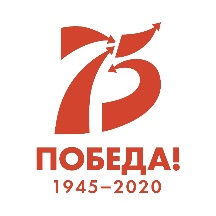 «ПИСЬМА ПОБЕДЫ»
омский региональный конкурс